ΘΕΜΑ:   Μαθητικός λογοτεχνικός διαγωνισμός, σε συνδιοργάνωση              Δ. Δ. Ε. Χίου και Μορφωτικού Συνδέσμου Βαρβασίου Χίου/               Βιβλιοθήκης «Ο ΦΑΡΟΣ»   		Όπως κάθε χρόνο, έτσι και κατά την τρέχουσα σχολική χρονιά, θα πραγματοποιηθεί ο μαθητικός λογοτεχνικός διαγωνισμός, με τη συνεργασία του Μορφωτικού Συνδέσμου Βαρβασίου Χίου-Βιβλιοθήκης «Ο ΦΑΡΟΣ». Στο διαγωνισμό μπορούν να λάβουν μέρος μαθήτριες και μαθητές της Β΄ Λυκείου των ΓΕ. Λ και ΕΠΑ.Λ της Δ.Δ.Ε. Χίου. Πρόκειται για ένα λογοτεχνικό διαγωνισμό «Μικρασιατικής μνήμης», ο οποίος, σύμφωνα με απόφαση του προαναφερθέντος σωματείου, από την περασμένη χρονιά έχει ονομασθεί τιμητικά «Ανδρέας Αξιωτάκης-Μνήμη Μικρασίας». Στους μαθητές/τριες που θα διακριθούν απονέμονται 3 βραβεία, τα οποία συνοδεύονται από αξιοσέβαστα χρηματικά ποσά, καθώς και 2 έπαινοι.		Ο ανώτατος αριθμός συμμετοχών ανά Λύκειο καθορίζεται στους 5 (πέντε) μαθητές/τριες, γι’  αυτό και οι κκ. Διευθυντές/-ντριες των σχολείων παρακαλούνται, με όποια διαδικασία θεωρήσουν προσφορότερη, να προβούν σε επιλογή -εφόσον οι ενδιαφερόμενοι/ες υπερβαίνουν τον αριθμό αυτό- και να αποστείλουν τα ονοματεπώνυμά τους, συνοδευόμενα και από ένα τηλεφωνικό αριθμό επικοινωνίας, στην ηλεκτρονική διεύθυνση του Τομέα Σχολικών Δραστηριοτήτων (e-mail: ypsd@dide.chi.sch.gr) μέχρι την Παρασκευή, 4 Μαρτίου 2016. Μπορούν να αποστείλουν, επίσης, 2 ονόματα αναπληρωματικών μαθητών/τριών. Ο διαγωνισμός θα πραγματοποιηθεί την Παρασκευή, 18 Μαρτίου 2016, στο Γενικό Λύκειο Καλλιμασιάς. Η όλη διοργάνωση θα έχει εκπαιδευτικό χαρακτήρα και η μετάβαση των μαθητών στην Καλλιμασιά θα πραγματοποιηθεί  με πούλμαν. Οι λεπτομέρειες για το πρόγραμμα της ημέρας του διαγωνισμού θα έχουν δοθεί έως την Τρίτη, 15 Μαρτίου 2016.Χίος,  22 Φεβρουαρίου  2016Αρ. πρωτ.: 1312ΠΡΟΣ: ΔΙΕΥΘΥΝΣΕΙΣΓΕ. Λ και ΕΠΑ.Λ  ΧΙΟΥ ΚΟΙΝ.:ΠΡΟΕΔΡΟ ΚΑΙ Δ. ΣΜορφωτικού Συνδέσμου Βαρβασίου Χίου-Βιβλιοθήκης  « Ο ΦΑΡΟΣ»  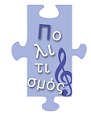  Υπεύθυνη Σχολικών ΔραστηριοτήτωνΤ.Υ.Στέλλα ΤσιροπινάΗ  Διευθύντρια ΕκπαίδευσηςΤ.Υ.Ευτυχία Βλυσίδου